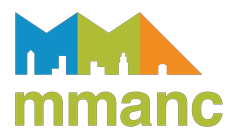  AGENDA  MUNICIPAL MANAGEMENT ASSOCIATION OF NORTHERN CALIFORNIABoard of Directors Committee Meeting Wednesday, July 21, 2021 | 4:00 p.m. to 5:00 p.m.Dial in/Zoom: (669) 900 9128 |https://zoom.us/j/99722663700?pwd=K3c0MjNTcUtSVzUyQ1c4K1NDSVp4QT09Meeting ID: 997 2266 3700| Password: 212975Agenda Attachment: Strategic Plan Priorities for 2021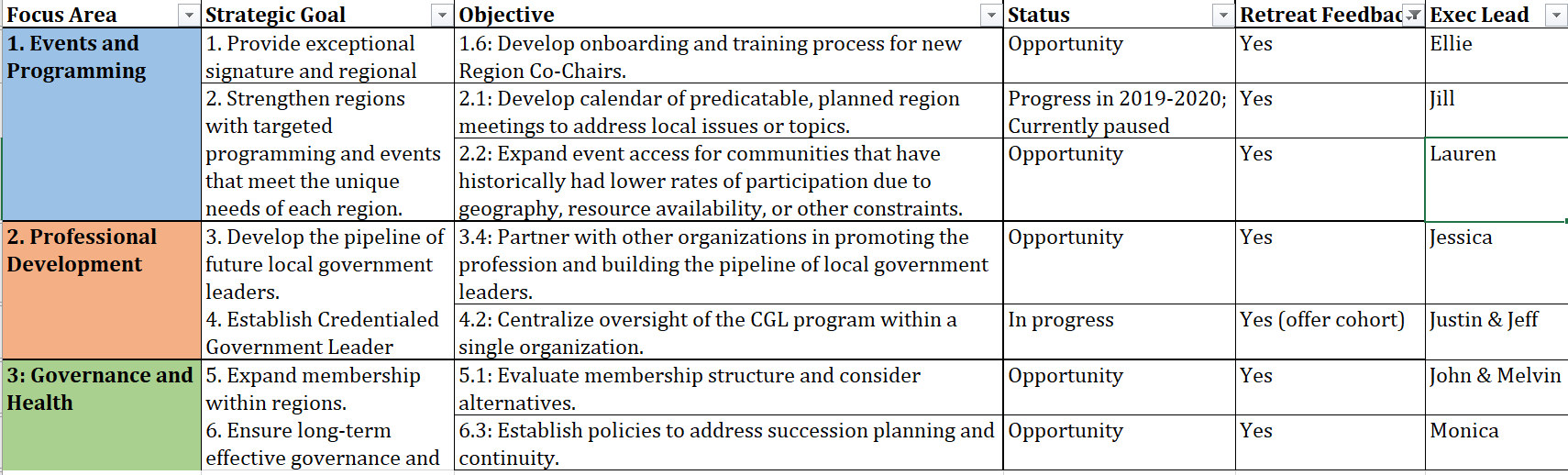 TOPICPREPARATIONPROPOSED PROCESS1Commence Meeting/Roll Call
TIME: 2 minutesPURPOSE: ProcedureLEADER:  Ellie Dallman NoneEllie calls the meeting to order; Lauren takes roll.Convened at 4:00PMJustin Lovell, Ellie Dallman, Chris Baressi (Region 1), Dan Suma (Region 5), Tanya Speigel (MMASC), Brad Olson (Region 4), Stephanie Cotter (Region 3), Melvin Gaines, Felicia Flores (Region 2), Kesava Washington (Region 4), Melissa Kuehne (Region 3), Kevin Kilkerny2Approval of June 16, 2021 Meeting Minutes  TIME: 2 minutesLEADER:   Ellie DallmanReview MinutesBoard considers adopting meeting minutes.Justin Lovell made motion to approve the minutes. John Stefanski made second motion to approve minutes. All members approved. 3Director ReportsTIME: 1-3 minutes eachPURPOSE: Informational/FeedbackLEADERS: Ellie Dallman, Melvin Gaines, John Stefanski, Jeff Weaver, Jill Bergman, Justin Lovell, Lauren SugayanNoneBrief Report from all Directors:FinanceProgramMembershipCommunications ConferenceCGLVice PresidentPresident4Annual Conference UpdateTIME: 10 minutes eachPURPOSE: Informational/FeedbackLEADERS: Ellie Dallman/Jill BergmanNone-Ellie shared proposed conference rates, conference theme, and schedule. -Melvin Gaines made a motion to approve the conference rates; Justin Lovell made a second motion to approve the conference rates. All members approved. 5Region Updates TIME: 10 minutesPURPOSE: InformationalLEADERS: All  NoneRegion 1Region 2Region 3Region 4Region 5ICMA (not on call)MMASC 6Other Items and AnnouncementTIME: 5 minutesPURPOSE: Informational/Feedback LEADERS:  Ellie DallmanNone7AdjournmentPURPOSE: Meeting EndNoneMeeting adjourned at 5:00PM.